Temat: Kompetencje na rynku pracyDzisiaj zapraszam do wykonania lekcji za pomocą strony internetowej epodreczniki.pl. Warto wykonać wszystkie części, a całość nie powinna Wam zająć więcej niż 20-25 minut.Lekcja poświęcona jest kompetencjom na rynku pracy, zarówno kompetencjom twardym – takim jak wiedza i umiejętności specjalistyczne, przedmiotowe, 
jak i miękkim – takim jak punktualność, umiejętność pracy w zespole, komunikatywność. Dowiecie się jak ważne są obydwie grupy 
w kontekście poszukiwania pracy. Po krótce zostanie przedstawiony także system edukacji formalnej w Polsce. Zatem, zaczynajmy!Instrukcja:Klikamy na poniższy link: https://epodreczniki.pl/b/kompetencje-oczekiwane-na-rynku-pracy-czyli-co-powinienem-umiec/P162Xp1qkNastępnie klikacie  na „Wprowadzenie” 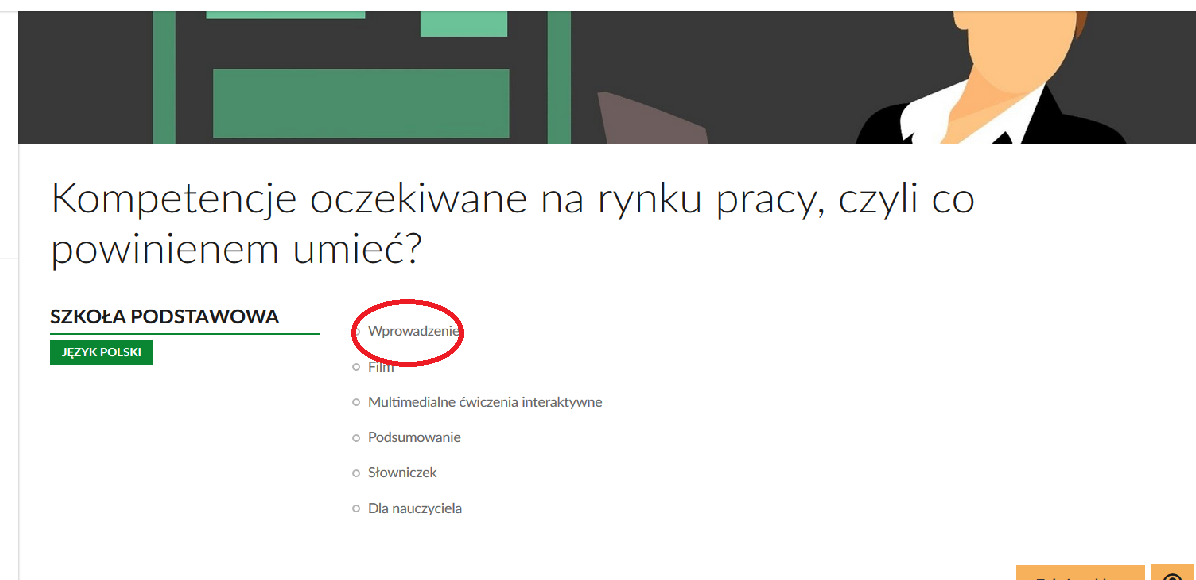 Po „Wprowadzeniu” u dołu ekranu pojawiać się będą przejścia do kolejnych stron: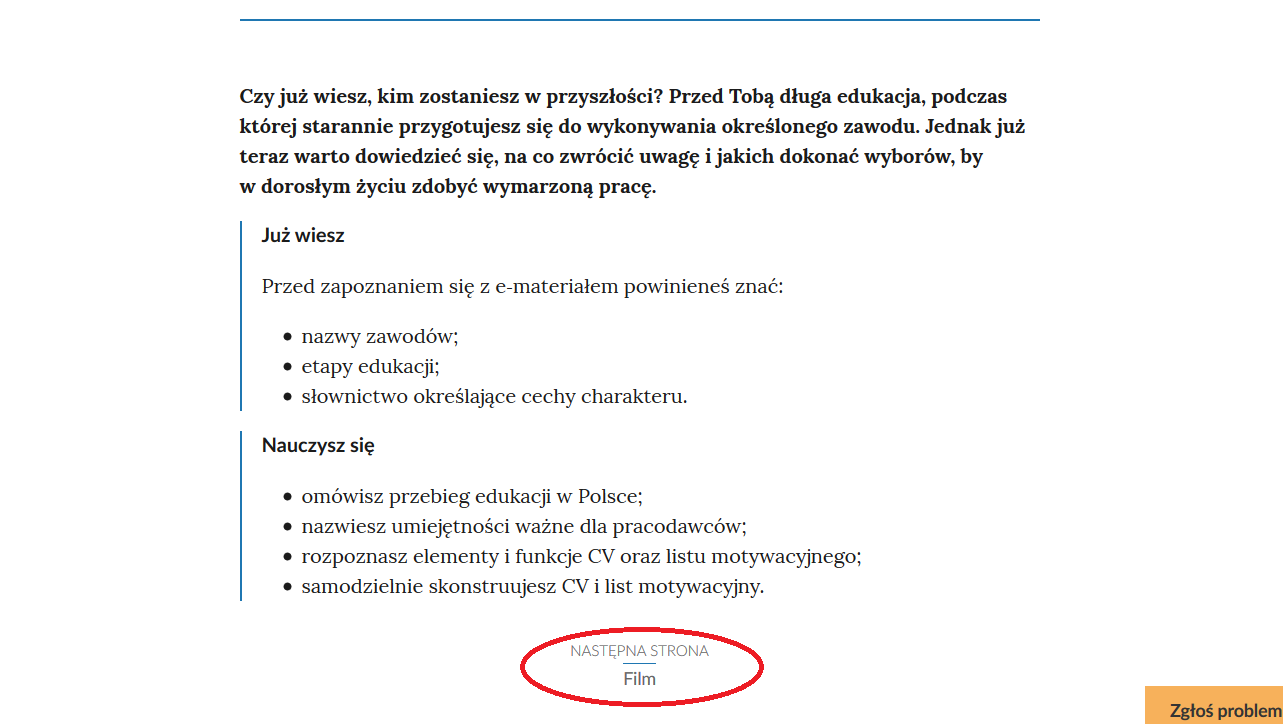 Po ukończeniu danej części klikacie na „Następna strona”. UWAGA: Proszę obejrzeć cały film (trwa niecałe 8 minut, więc wierzę, że dacie radę), ponieważ dzięki niemu będziecie mogli zrealizować część „Multimedialne ćwiczenia interaktywne”. Powodzenia i miłej zabawy w odkrywaniu siebie